FEDERAÇÃO PAULISTA DE GINÁSTICA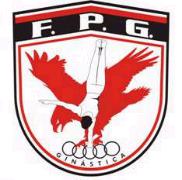 Av. Alcântara Machado, 80 – sl. 23 - 03102-000 - Brás – São Paulo.E-mail: fpg@fpginastica.com.brwww.fpginastica.com.brCAMPEONATO ESTADUAL DE GINÁSTICA DETRAMPOLIM - 20221  - InscriçõesAs inscrições deverão ser realizadas até a data constante no calendário da FPG, mediante o GERENCIADOR. (http://sp.sisgefe.com.br:7080/clube/)O pagamento das taxas deve ser efetuado através de BOLETO, que será enviado após o ENCERRAMENTO DAS INSCRIÇÕS, com vencimento de até 05 (CINCO) dias uteis, com os valores calculados conforme o código de taxas 2022 da FPG.E-mail: gtr@fpginastica.com.brOs documentos de identificação do atleta (RG ou certidão de nascimento) originais deverão ser apresentados no dia da Competição.2	- CATEGORIAS DE COMPETIÇÃOA - Pré-Infantil (9 a 10 anos)B - Infantil (11 a 12 anos)C – Infanto Juvenil (13 a 14 anos)D – Juvenil (15 a 16 anos)E – Adulto (17 + anos)3	– PROVASTrampolim IndividualTrampolim SincronizadoDuplo-Mini Trampolim4	– REGRAS DE COMPETIÇÃO4.1– TRAMPOLIM INDIVIDUALTrampolim Individual: O ginasta deverá executar, série).nas competições preliminares duas séries: F1 (1a  série) e F2 (2aBases técnicas para a F1 (1ª série):Categoria pré-infantil  –  uma  série  obrigatória,  dentre  as  6  (seis)  opções,  com  10elementos. Será considerada a nota de dificuldade, a pontuação da execução, o deslocamento horizontal e o tempo de vôo.Categorias Infantil, Infanto juvenil e Juvenil - uma série livre de 10 elementos, com elementos livres e requerimentos especiais. Somente a pontuação da execução, o deslocamento horizontal e o tempo de vôo dessa rotina são contados. A falta de qualquer elemento(s) ou requisito(s) obrigatório implicará uma penalidade de 2,0 pontos para cada elemento ou requisito obrigatório não feito, aplicado pelos Juízes de DificuldadeCategorias Adulto – uma série livre de 10 elementos em que a pontuação da execução, o deslocamento horizontal, o tempo de vôo e a dificuldade são somados para a   nota final.Bases técnicas para a F2 ( 2 a )	- Uma série livre de 10 elementos para TODAS as categorias.Trampolim Sincronizado (1ª série)i. Nas competições preliminares nas categorias Pré-infantil, Infantil, Infanto juvenile e Juvenil, as duplas deverão apresentar uma (1) série livre sem re uerimentos especiais.ii. Nas competições preliminares nas categorias Adulto as  duplas  deverão apresentar duas (2) séries livresPara as provas de TR Individual e TR Sincronizado das categorias Adulto, aplicam-se as regras da FIG do Código de Pontuação de TRAMPOLIM da FIG 2022-2024 “Duas séries livres, sendo validada a série que obtiver a maior pontuação.” As preliminares são compostas por duas (2) séries livres. A pontuação mais alta das duas séries determinará a ordem de classificação”. A ordem de apresentação das finais será determinada por sorteio.Primeira rotina (F1) com requerimentos especiais:i) Categoria 09-10 anos (Pré-Infantil):Primeira rotina (F1) com requerimentos especiais:A rotina consiste em executar uma das opções das séries obrigatórias abaixo.Categoria 11-12 anos (Infantil):Categoria 13-14 anos (Infanto juvenil) e 15-16 anos (Juvenil)Categoria 17 anos ou mais (Adulto): 10 elementos diferentes, cada um com um mínimo de 270° de salto mortal. As preliminares são compostas por duas (2) séries livres. A pontuação mais alta das duas séries determinará a ordem de classificação. A ordem de apresentação das finais será determinada por sorteio.Tabela 01 – Requerimentos especiais da primeira série (F1) no Trampolim (resumo*)- DUPLO MINI-TRAMPOLIM:O ginasta deverá executar duas passadas na preliminar e uma na final com requerimento (exceto a categoria pré-infantil), de acordo com a Tabela 2. A dificuldade de todas as séries será computada.Nenhum elemento pode ser repetido no mesmo local (mount, spotter ou dismount) napreliminar, caso contrário a dificuldade do elemento repetido não será contada.Elementos ou séries da preliminar podem ser repetidos na final, mas não no mesmo local (mount, spotter, dismount)Requerimentos: Tabela 02Tabela 02– Requerimentos no Duplo Mini TrampolimEm caso de repetição de elementos com dificuldade de 0,0 ponto, o ginasta terá uma penalização de 3,0 pontos por ocorrência que será deduzido da pontuação total da passada. Em caso de repetição de elemento com dificuldade MAIOR que 0,0 ponto, não será pontuado o valor desta dificuldade em todas as categorias.Se o ginasta não cumprir os requerimentos, terá uma penalização de 3,0 pontos por ocorrência que será deduzido da pontuação total da passada.– FINAISEm todas as provas com mais  de  quatro  (4)  ginastas  (duplas  em  competição sincronizada) haverá finais. Em provas com mais de oito (8) ginastas/duplas, serão classificados para as finais os 8 (oito) ginastas/duplas que obtiverem as maiores somatórias nas séries da competição preliminar. Em provas com cinco (5) a oito (8) ginastas/duplas, todos os ginastas participarão das classificarão para as finais.Na final, a nota parte de zero (0,0) quando na preliminar houver acima de oito (8) ginastas/duplas. Quando a preliminar tiver de cinco (5) a oito (8) ginastas/dupla, serão somadas as notas da preliminar e da final para se determinar a Classificação Final. Quando a preliminar tiver quatro (4) ou menos ginastas/duplas, o resultado da preliminar determinará a Classificação final.Nas provas finais de Trampolim Individual e Trampolim Sincronizado em todas as categorias, os ginastas/duplas deverão executar uma (1) série livre.Nas  provas  finais  de Duplo Mini Trampolim, os  ginastas  deverão executar uma passadas diferentes das preliminares com requerimentos de acordo com a tabela 02. Em caso de repetição de elementos com dificuldade de 0,0 ponto, terá uma penalização de 3,0 pontos por cada elemento repetido em passada.– PREMIAÇÃOSomente serão premiadas equipes e ou ginastas que participarem das provas. Atletas desistentes não serão premiados. Equipes incompletas não serão premiadas.Cada entidade poderá inscrever apenas uma equipe (4 atletas) por categoria, sexo e idade. Atletas extras serão considerados avulsos.Premiação por equipe: Troféu e Medalhas do 1 ao 3° lugar por categoria, prova e sexo, desde que haja mais de duas equipe competidoras, de entidades diferentes.Premiação individual: medalhas do 1 ao 3° lugar por categoria, prova e sexo.Técnicos e assistentes inscritos no campeonato receberão medalhas.Receberão medalhas de participação SOMENTE os ginastas participantes da categoria Pré-Infantil, não premiados.NÍVEL 01NÍVEL 01NÍVEL 01NÍVEL 02NÍVEL 02NÍVEL 02NÍVEL 03NÍVEL 03NÍVEL 0301senta0.001frontal0.101½ volta frontal0.202½ volta senta0.102Em pé0.102em pé0.103½ volta em pé0.103<0.003-1(meia volta)0.104o0.004-2(pirueta)0.204<0.005½ volta senta0.105o0.005senta0.006em pé0.006½ volta senta0.106½ volta em pé0.107^0.007½ volta em pé0.107o0.008-1(meia volta)0.108^0.008-2 (pirueta)0.209<0.009costas0.109^0.010-2(pirueta)0.210em pé0.1104-o0.50.60.81.2NÍVEL 04NÍVEL 04NÍVEL 04NÍVEL 05NÍVEL 05NÍVEL 05NÍVEL 06NÍVEL 06NÍVEL 06014-o0.5013-/ (back)0.3013-/ (back)0.302^0.002em pé0.1025-o0.603costas0.103-1(meia volta)0.103o0,004½ volta em pé0.204<0.00441o0.605-1(meia volta)0.10541o0.6054-o0.506o0.006o0.00641<0.60741o0.6074-<0.6074-<0.608<0.008^0.008^0.0093-/ (front)0.3093-/ (front)0.3093-/ (front)0.310em pé0.11051o0.71051o0.71.92.64.2NÌVEL 1A rotina consiste em 10 elementos diferentes, permitindo que apenas seis (6) elementos tenham menos de 270° de rotação de mortal. Cada elemento que atenda ao requisito deve ser marcado com um asterisco (*) no cartão da competição. Esses requisitos não p dem ser cumpridos combinando-os em um único elemento, mas devem ser executados como elementos separados.1	um (1) elemento aterrissando de costasum (1) elemento aterrissando de frontal 3 um (1) 1	Barani (41o ou 41< ou 41/)NÌVEL 1A rotina consiste em 10 elementos diferentes, permitindo que apenas quatro (4) elementos tenham menos  de  270° de  rotação de  mortal. Cada  elemento que atenda  ao requisito deve  ser marcado com um asterisco (*) no cartão da competição. Esses requisitos não podem ser cumpridos combinando-os em um único elemento, mas devem ser executados como elementos separados.um (1) elemento aterrissando de costas ou frontalum (1) elemento de mortal em combinação com o item anteriorum (1) Barani─ (41o ou 41< ou 41/)um (1) Mortal para trás (Back) - (4–o ou 4–< ou 41–/)um (1) elemento com um mínimo de 360º de mortal e um mínimo de 540º de piruetaNÍVEL 2A rotina consiste em 10 elementos diferentes, permitindo que apenas três (3) elementos tenham menos  de  270° de  rotação de  mortal. Cada  elemento que atenda  ao requisito deve  ser marcado com um asterisco (*) no cartão da competição. Esses requisitos não podem ser cumpridos combinando-os em um único elemento, mas devem ser executados como elementos separados.1	um (1) elemento aterrissando de costas ou frontal2	um (1) elemento de mortal em combinação com o item anterior3	um (1) elemento com um mínimo de 360º de mortal e um mínimo de 540º de piruetaNÍVEL 3A rotina consiste em 10 elementos diferentes, permitindo que apenas um (1) elemento tenha  menos  de  270°  de  rotação  de  mortal.  Cada  elemento  que  atenda  ao  requisito  deve  ser marcado com um asterisco (*) no cartão da competição. Esses requisitos não podem ser cumpridos combinando-os em um único elemento, mas devem ser executados como elementos separados.um (1) elemento aterrissando de costas ou frontalum (1) elemento de mortal em combinação com o item anteriorum (1) elemento com um mínimo de 360º de mortal e um mínimo de 540º de piruetaum (1) duplo mortal para frente ou para trás, com ou sem rotação de piruetaCategoriaNúmero de elementos diferentesElementos permitidos com menos de 270° de rotação de mortalRequisitos (marcar com *)A - Pré-Infantil (09-10 anos)10Séries obrigatóriasB - Infantil(11-12 anos)10Nível 1 = 6Nível 2 = 2NÍVEIS 1 e 2C - Infantojuvenil (13-14 anos)Juvenil(15-16 anos)10Nível 1 = 4Nível 2 = 3Nível 3 = 1NÍVEIS 1 a 3E - Adulto(17 anos ou mais)100Série livre*Verificar os requerimentos especiais no Capítulo 03, Item I, Letra D*Verificar os requerimentos especiais no Capítulo 03, Item I, Letra D*Verificar os requerimentos especiais no Capítulo 03, Item I, Letra D*Verificar os requerimentos especiais no Capítulo 03, Item I, Letra DCategoriaDificuldade mínima por passada no FemininoDificuldade mínima por passada no MasculinoDificuldade máxima por elementoA - Pré-Infantil (09-10 anos)Não há requerimentosNão há requerimentos2,8 pontosB - Infantil (11-12 anos)0,9 pontos0,9 pontos3,6 pontosC – Infantojuven il (13-14 anos)1,6 pontos1,6 pontos4,4 pontosD - Juvenil (15-16 anos)1,7 pontos1,7 pontos4,6 pontosE - Adulto (17 anos ou mais)2,1 pontos2,4 pontosNão há limite